การล้างพิษจากตับและถุงน้ำดี

การล้างพิษจากตับและถุงน้ำดี

ข้อควรระวัง : ในการเลือกใช้ดีเกลือสำหรับล้างพิษ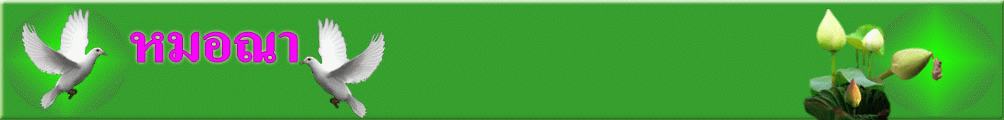 